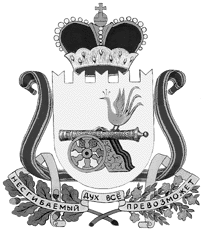 ПРОЕКТ СОВЕТ ДЕПУТАТОВВЯЗЬМА-БРЯНСКОГО СЕЛЬСКОГО ПОСЕЛЕНИЯВЯЗЕМСКОГО РАЙОНА СМОЛЕНСКОЙ ОБЛАСТИР Е Ш Е Н И Еот   ________________		                                                       № ____	В соответствии с частью 4 статьей 31 Федерального закона от 6 октября 2003 № 131-ФЗ «Об общих принципах организации местного самоуправления в Российской Федерации», областным законом от 22 февраля 2017 № 4-з «О порядке назначения и проведения опроса граждан Российской Федерации в муниципальных образованиях Смоленской области», статьей 16 Устава Вязьма - Брянского сельского поселения Вяземского района Смоленской области,	Совет депутатов Вязьма - Брянского сельского поселения Вяземского района Смоленской областиРЕШИЛ:	1. Утвердить Порядок назначения и проведения опроса граждан в  Вязьма - Брянском сельском поселения Вяземского района Смоленской области согласно приложению.	2. Настоящее решение обнародовать на Глава муниципального образованияВязьма-Брянского сельского поселенияВяземского  района Смоленской области                                В. П. ШайтороваПорядке назначения и проведения опроса граждан вВязьма - Брянском сельском поселения Вяземского района Смоленской области1. Общие положения	1. Настоящий Порядок назначения и проведения опроса граждан в Вязьма - Брянском сельском поселения Вяземского района Смоленской области (далее – Порядок) разработан в соответствии  с частью 4 статьей 31 Федерального закона от 6 октября 2003 № 131-ФЗ «Об общих принципах организации местного самоуправления в Российской Федерации», областным законом от 22 февраля 2017 № 4-з «О порядке назначения и проведения опроса граждан Российской Федерации в муниципальных образованиях Смоленской области», статьей 16 Устава Вязьма - Брянского сельского поселения Вяземского района Смоленской области и направлен на реализацию прав граждан Российской Федерации на непосредственное участие населения Вязьма - Брянского сельского поселения Вяземского района Смоленской области (далее – муниципальное образование) в осуществлении местного самоуправления.2. Опрос граждан проводится на всей территории муниципального образования или на его част (микрорайон, улица и (или) иные сведения, позволяющие идентифицировать соответствующую территорию) для выявления мнения населения и его учета по инициативе:	1) представительного органа муниципального образования или	главы муниципального образования  по вопросам местного значения;	2) органов государственной власти Смоленской области для учета мнения граждан Российской Федерации при принятии решений об изменении целевого назначения земель муниципального образования для объектов регионального и межрегионального значения;	3) жителей муниципального образования или его части, в которых предлагается реализовать инициативный проект, достигших шестнадцати летнего возраста, для выявления мнения граждан о поддержке данного инициативного проекта.	3. Результаты опроса граждан муниципального образования носят для органов местного самоуправления и должностных лиц местного самоуправления муниципального образования рекомендательный характер.	4. В опросе имеют право участвовать жители муниципального образования, обладающие избирательным правом. В опросе по вопросу выявления мнения граждан о поддержке инициативного проекта вправе участвовать жители муниципального образований или его части, в которых предлагается реализовать инициативный проект, достигшие шестнадцати летнего возраста.	|	5. Подготовка, проведение и установление результатов опроса граждан осуществляется на основе принципа законности, открытости, гласности, объективности.	6 Участие в опросе граждан является свободным и добровольным. В ходе опроса граждан никто не может быть принужден к выражению своего мнения и убеждений или отказу от них.	7. Жители муниципального образования участвуют в опросе граждан на равных основаниях, каждый участник опроса граждан обладает одним голосом и участвует в опросе непосредственно.	Ограничения прав граждан на участие в опросе в зависимости от пола, расы, национальности, происхождения, имущественного или должностного положения, отношения убеждений, принадлежности к общественным объединениям, а также других обстоятельств запрещаются.	8. Содержание вопросов, выносимых на опрос граждан, не должно противоречить законодательству Российской Федерации и Смоленской области, муниципальным правовым актам муниципального образования.	9. Вопросы, выносимые на опрос граждан, должны быть сформулированы; таким образом, чтобы исключалась возможность их множественного толкования, то есть на них можно было бы дать только однозначный ответ.	10.  Опрос граждан проводится в удобное для жителей время в течение одного или нескольких дней, но не более 10 рабочих дней.	11. Вопросы, не урегулированные настоящим Порядком, регламентируются в соответствии с действующим законодательством.	12. Настоящий Порядок не распространяет свое действие на проведение на территории муниципального образования социологических опросов и иных видов социологических исследований, проводимых по инициативе иных субъектов.2. Порядок назначения опроса граждан	13. Решение о назначении опроса граждан принимается Советом депутатов Вязьма – Брянского сельского поселения Вяземского района Смоленской области большинством голосов от установленного числа депутатов Совета депутатов Вязьма – Брянского сельского поселения Вяземского района Смоленской области.  В указанном решении устанавливаются:	1) дата и сроки проведения опроса граждан;	2) формулировка вопроса (вопросов), предлагаемого (предлагаемых) при проведении опроса граждан;	3) методика проведения опроса граждан;	4) форма опросного листа:	5) минимальная численность жителей муниципального образования, участвующих в опросе.	6) порядок идентификации участников опроса в случае проведения опроса с использованием официального сайта муниципального образования в информационно - телекоммуникационной сети «Интернет».	14. Решение о назначении опроса граждан также может содержать следующую информацию:	1) цель опроса, наименование инициатора проведения опроса граждан;	2) источники финансирования проведения опроса граждан;	3) территория опроса граждан (если опрос граждан проводится на части территории муниципального образования, указываются границы территории, где будет проводиться опрос граждан).	15. Опрос граждан проводится не позднее двух месяцев со дня принятия решения о назначении опроса граждан.	16. Жители муниципального образования информируются о проведении опроса путем размещения информации в информационно-телекоммуникационной сети «Интернет» и (или) в общедоступных местах, в том числе на информационных стендах органов местного самоуправления муниципального образования, не менее чем за десять дней до дня проведения, опроса.	Для проведения опроса может использоваться официальный сайт муниципального образования в информационно - телекоммуникационной сети «Интернет».	17. В целях обеспечения организации и проведения опроса граждан администрация муниципального образования вправе заключить договоры с физическими лицами и организациями, специализирующимися на проведении опросов (далее по тексту - интервьюеры).	При проведении опроса граждан интервьюеры:	1) используют все экземпляры опросных листов;	2) формируют при проведений опроса список участников опроса граждан;	3) устанавливает результаты опроса граждан и готовят по итогам опроса граждан отчет;	4) обеспечивают необходимую конфиденциальность информации, полученной при проведении опроса граждан;	5) передают отчет по итогам опроса граждан, опросный лист и результаты опроса граждан администрации муниципального образования;	6) в целях проведения опроса граждан осуществляют иные полномочия в соответствии с договором, настоящим Порядком и действующим законодательством.	Опрос граждан в указанном случае проводится в порядке, установленном действующим законодательством и 3 разделом настоящего Порядка. 	18. При проведении опроса граждан в опросных пунктах на каждый пункт направляется по одному или несколько членов Комиссии, а также лица, указанные в пункт с 17 настоящего Порядка.	19. При проведении опроса граждан для выявления мнения жителей используются опросные листы.	20. Опросный лист должен содержать:	1) реквизиты решения Совета депутатов	о назначении опросаграждан; 	2) дату проведения опроса граждан;	3) графы для указания фамилии, имени, отчества, даты рождения и места жительства участника опроса;	4) вопрос (вопросы), вынесенные на опрос граждан;	5) варианты волеизъявления участника опроса, под которыми, помещаются пустые квадраты.	21. При вынесении на опрос нескольких вопросов они включаются в один опросный лист, последовательно нумеруются и отделяются друг от друга горизонтальными линиями.	22. Альтернативные редакции какой-либо статьи или какого-либо пункта вынесенного на опрос проекта муниципального правового акта также последовательно нумеруются.	23. Опросный лист должен содержать разъяснение о порядке его заполнения.	24. Заполненный бланк опросного листа заверяется подписью лица, проводившего опрос граждан.3. Способы и порядок проведения опроса граждан, подведения итогов и установления результатов опроса граждан	25. Опрос может проводиться в пунктах, определенных для проведения опроса, на собраниях, в трудовых коллективах, путем поквартирного (домового) обхода граждан, на улицах, иными способами, не противоречащими действующему законодательству.	26. Опрос проводится путем заполнения опросного листа в сроки и время, установленные в решении Совета депутатов о назначении опроса граждан.	27. При проведении опроса граждан ведется список участников опроса, в котором удостоверяется факт получения участником опроса опросного листа. 	Лица, проводящие опрос, вносят в список участников опроса) сведения о фамилии, имени, отчестве, дате рождения и месте жительства участников опроса (указывается наименование муниципального образования; в случае, если опрос граждан проводится на части территории муниципального образования, то указываются: микрорайон, улица и (или) иные сведения, позволяющие идентифицировать соответствующую территорию).	При получении опросного листа участник опроса предъявляет паспорт или иной документ, удостоверяющий его личность и место жительства, и расписывается напротив своей фамилии в списке участников опроса.	28. Участник опроса вправе поставить любой знак в квадрате под словом «За» или «Против» в соответствии со своим волеизъявлением.	В случае если участник опроса считает, что при заполнении опросного листа совершил ошибку, он вправе обратиться к лицу, проводящему опрос граждан, с просьбой выдать ему новый опросный лист взамен испорченного. Лицо, проводящее опрос граждан, выдает участнику опроса новый опросный лист, делая при этом соответствующую отметку в списке участников опроса напротив фамилии данного участника. Испорченный опросный лист погашается.	29. Лицо, проводящее опрос граждан:	1) обязано ознакомить участника опроса с вопросами (вопросом), предлагаемыми (предлагаемым) при проведении опроса граждан;	2) обеспечивает необходимую конфиденциальность информации, полученной при проведении опроса граждан.	30. Количество использованных при проведении опроса граждан опросных листов может не совпадать с данными о количестве участников опроса граждан, в случае, если при проведении опроса граждан опросный лист был погашен.	31. По окончании срока проведения опроса граждан Комиссия и лица, указанные в пункте 17 настоящего Порядка, обобщают и анализируют полученные данные и устанавливают результаты опроса граждан, оформляя их в виде отчета о результатах опроса граждан.	32. При определении результатов опроса граждан недействительными признаются опросные листы:	1) заполненные (выполненные) гражданами, не обладающими в соответствии с действующим законодательством и настоящим Порядком правом на участие в опросе;	2) не содержащие данных об участнике опроса, не содержащие подписи участника опроса:	3) по опросному листу (в опросном списке) невозможно установить волеизъявление участника опроса (варианты ответа не выбраны, выбраны несколько вариантов предложенных ответов), опросные листы (графы в опросном списке) заполнены не полностью, содержат ответы лишь на часть вопросов, содержащие записи, по которым невозможно достоверно установить мнение участников опроса;	4) нестандартного образца, не соответствующие требованиям, установленным пунктом 21 настоящего Порядка.	33. Результаты опроса граждан фиксируются в отчете, в котором указываются:	1) описание целей опроса граждан, его способы, дата и территория проведения, решение, на основании которого проводился опрос граждан;	2) формулировка вопроса, предлагаемого для опроса граждан:	3) число граждан, принявших участие в опросе;	4) количество о заполненных опросных листов и количество опросных листов, признанных недействительными, количество погашенных опросных листов;	5) количество голосов, поданных «За» вопрос, вынесенный на опрос граждан;	6) количество голосов, поданных «Против» вопроса, вынесенного на опрос граждан.	34. Если опрос проводился по нескольким вопросам, то подсчет голосов по каждому вопросу производился отдельно. 	35. Отчет о результатах опроса граждан составляется в двух экземплярах и подписывается лицами, ответственными за проведение опроса; граждан (лицами, указанными в пунктах 17 и 18 настоящего Порядка; председателем Комиссии).	Администрация муниципального образования обеспечивает направление отчета, другой документации, связанной с проведением опроса граждан, в Совет депутатов Вязьма – Брянского сельского поселения Вяземского района Смоленской области и инициатору проведения опроса граждан.	Первый экземпляр отчет в течение десяти дней со дня окончания опроса граждан вместе со сброшюрованными (прошитыми и пронумерованными) опросными листами, списком участников опроса, опросным списком направляются в Совет депутатов Вязьма – Брянского сельского поселения Вяземского района Смоленской области, второй направляется инициатору проведения опроса граждан.	Отчет подлежит хранению в течение 5 (пяти) лет, остальная документация, связанная с проведением опроса, хранится в течение 5 (пяти) лет.	По истечении срока указанные документы передаются на хранение в архив в порядке, установленном действующим законодательством,	36. Совет депутатов Вязьма – Брянского сельского поселения Вяземского района Смоленской области рассматривает представленный отчети принимает одно из следующих решений:		1)  о признании опроса граждан состоявшимся;	2) о признании опроса граждан несостоявшимся.	37. Опрос граждан признается состоявшимся, если число граждан, принявших участие в опросе, равно или больше минимального числа граждан, установленного в решении Совета депутатов Вязьма – Брянского сельского поселения Вяземского района Смоленской области о назначений опроса граждан.	38. Опрос граждан признается несостоявшимся в случае, если число граждан, принявших участие в опросе, меньше минимального числа граждан, установленного в решении Совета депутатов Вязьма – Брянского сельского поселения Вяземского района Смоленской области о назначении опроса граждан.	39. Результаты опроса граждан (отчет, решение Совета депутатов Вязьма – Брянского сельского поселения Вяземского района Смоленской области) подлежат опубликованию в официальном печатном средстве массовой, информации муниципального образования и размешаются на официальном сайте администрации муниципального образования не позднее десяти дней со дня окончания проведения опроса граждан. Ответственной за опубликование результатов опроса граждан и их размещение на официальном сайте является администрация муниципального образования.	40. Результаты опроса граждан учитываются при принятии решений органами и должностными лицами местного самоуправления муниципального образования.	41. В случае принятия решений, не поддержанных результатами опроса, органы и должностные лица муниципального образования обязаны в течение десяти дней после принятия соответствующего решения довести до сведения населения через средства массовой информации причины принятия такого решения.4. Финансирование подготовки и проведения опроса граждан	42. Финансирование мероприятий, связанных с подготовкой и проведением опроса,осуществляется:	1) за счет средств местного бюджета - при проведении опроса по инициативе представительного органа муниципального образования, Главы муниципального образования или жителей муниципального образования;	2) за счет средств областного бюджета - при проведении опроса по инициативе органов государственной власти Смоленской области.О Порядке назначения и проведения опроса граждан в  Вязьма - Брянском сельском поселения Вяземского района Смоленской областиПриложение к решению Совета депутатов Вязьма - Брянского сельского поселения Вяземского района Смоленской области от ____________ №___